Муниципальное общеобразовательное учреждение Брейтовская средняя общеобразовательная школаРАЙОННЫЙ КОНКУРС ПРОФЕССИОНАЛЬНОГО МАСТЕРСТВА ПЕДАГОГОВ«МОЯ МЕТОДИЧЕСКАЯ НАХОДКА»Номинация:«Авторские материалы развития функциональной грамотности»Наименование конкурсного материала:«Дидактический материал к уроку химии по формированию математической грамотности»Предмет: химия, 9 классТема урока: «Азот. Свойства азота»Автор: Касаткина Наталья Викторовнаучитель химии МОУ Брейтовской СОШ2022 гПояснительная запискаВ качестве текста использован фрагмент  параграфа 28 из учебника химии.    Габриелян О.С. Учебник «Химия. 9 класс»: учеб. для общеобразоват. организаций /  О.С. Габриелян,– 3-е изд. – стереотип. -  М.: Просвещение, 2019. – 319с. Задания к данному фрагменту текста составлены таким образом, чтобы на уроке можно было отработать такие компетентностные области оценки, как умение рассуждать, оценивать информацию из текста, производить вычисления, рассчитывать, переводить единицы, соотносить величины, применять материал текста для решения практических задач.Формирование математической грамотности на уроках химии. Характеристика заданий и критерии оцениванияМаксимальный балл за работу 12 балловНедостаточный уровень: менее 25% работы (0-3б)Низкий уровень более 25% работы (4-6 б)Средний уровень более 50% работы (7-9 б)Повышенный уровень более 80% работы (10б)Номинация«Авторские материалы развития функциональной грамотности»Наименование конкурсного материала«Дидактический материал к уроку химии по формированию математической грамотности»Название ресурсаЗадания по математической грамотностиТип ресурсаДидактический материалПредмет ХимияКласс9 классРазделы программы учебного предметаРаздел 3. Неметаллы.Тип урокаУрок общеметодологической направленности.Цель урокаФормирование познавательных действий, необходимых при работе с заданиями по тексту на примере материала об азоте и его соединениях.Форма организации учебной деятельностиФронтальная и индивидуальная работаВремя выполнения задания Не менее 40 минутФормируемые знания и умения Рассуждать, оценивать информацию из текста, производить вычисления, рассчитывать, переводить единицы, соотносить величины, применять материал текста для решения практических задач.Практическое воплощениеДанный дидактический материал разработан и использован на уроках химии в 9-х классах в рамках проводимого марафона по ФГ. (Возможен вариант использования данного задания в качестве домашнего задания.)Азот в природе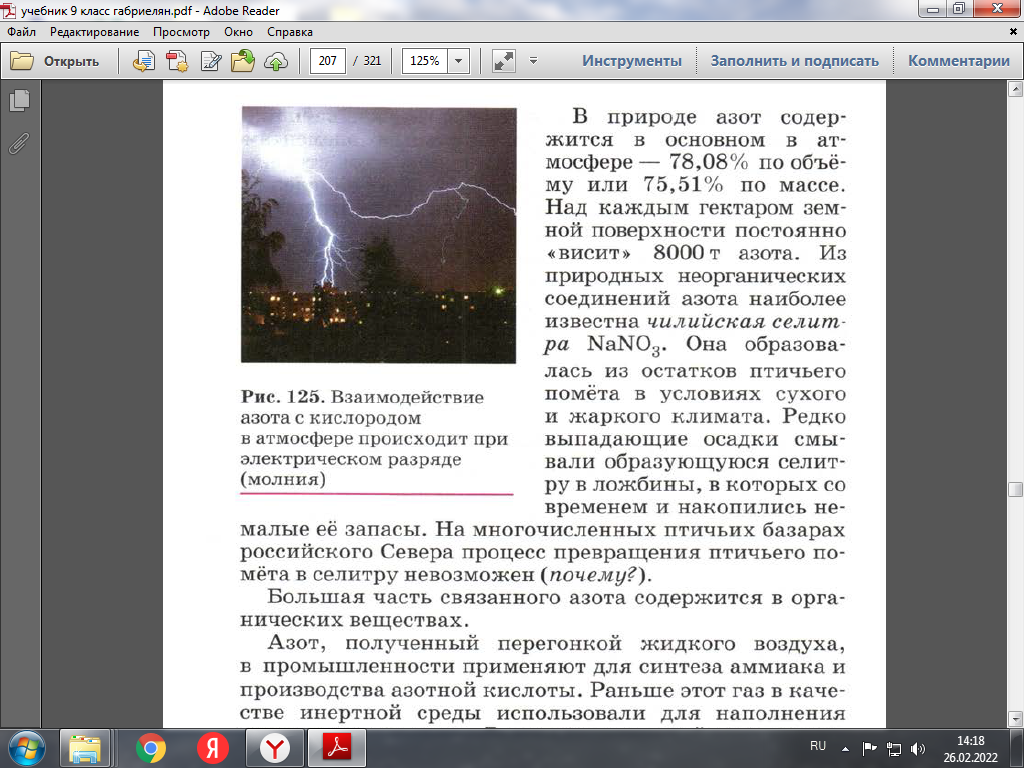 1га = 100 сотокЗадание 2.4.Используя данные текста о массовой и объемной доле азота в воздухе, рассчитайте:А. Объем азота (в л), который можно получить перегонкой 35 м3 воздуха __________________________________Б. Массу азота (в г), которую можно получить из 15 кг воздуха _________________________________________В.Объем воздуха (в л), необходимый для получения 400л азота? Округлить до десятых________________________Задание 3.4.Используя информацию из приведенного справа текста, запишите ответы на следующие вопросы:Соотношение атомов натрия, азота и кислорода в селитре  ____ : ______ : _____Массовая доля азота в чилийской селитре равна ______________ % (округлить до десятых)Известно, что в 100г селитры содержится 16,5г азота. Сколько г чилийской селитры можно внести в почву на каждый квадратный метр, чтобы масса азота в почве не превысила 20г?_______________________________Хватит ли упаковки селитры массой 1кг для подкормки грядки с морковью, площадью 10 м2? Ответ подтвердите расчетом ___________________________ _______________________________________________Справочные материалы:Перегонка – разделение воздуха на содержащиеся в нем компоненты;1 м3 = 100 л1кг = 1000 гV(в-ва) = объем смеси умноженный  на объемную долю веществаm(в-ва)= масса смеси умноженная на массовую долю веществаV(cмеси) = объем вещества деленный на объемную долю веществаМассовая доля элемента в соединении- это отношение массы элемента к массе всего соединения, выраженная в %Задание 4.4.Используя информацию, расположенную в тексте справа, рассчитайте:Какое количество (моль) азотной кислоты получится из 1 моль азота во время грозы? ______________ мольКакая масса азотной кислоты соответствует найденному количеству? ___________________ гКакой объем оксида азота получится в первой реакции из 100л азота? _________________________Природное явление, изображенное на рисунке к тексту, сопровождается последовательными химическими реакциями,N2 + O2 = 2NO        2NO + O2 = 2NO2              4NO2 +O2 +2H2O = 4HNO3в результате которых образуется кислотный дождь, содержащий капли азотной кислоты. Подсказка: m=M · n         V=Vm · n         Vm= 22,4л/мольЗадание 1.4. Тема «Азот в природе»ХАРАКТЕРИСТИКИ ЗАДАНИЯ: • Содержательная область оценки: Количество? Изменение и зависимости• Компетентностная область оценки: рассуждать, оценивать• Контекст: образовательный • Уровень сложности: низкий • Формат ответа: комплексное задание с оценкой правильности утверждения• Объект оценки: производить вычисления, сравнивать величины• Максимальный балл: 3 баллаСИСТЕМА ОЦЕНИВАНИЯВыбраны варианты ответа:3 балла:    1,3,4 – Да, 2,5 – нет.  2 балла:   допущена одна ошибка1 балл: допущено 2 ошибки0 баллов: допущено более двух ошибокЗадание 2.4. Тема «Азот в природе»ХАРАКТЕРИСТИКИ ЗАДАНИЯ: • Содержательная область оценки: количество• Компетентностная область оценки: рассуждать, оценивать • Контекст: образовательный • Уровень сложности: средний• Формат ответа: с кратким ответом в виде расчета• Объект оценки: производить вычисления массы и объема вещества, используя значения его массовой и объемной доли• Максимальный балл: 3 баллаСИСТЕМА ОЦЕНИВАНИЯА. Правильный ответ: 27328лБ. Правильный ответ:11326,5гВ. Правильный ответ: 512,3л3 балла: верны все ответы2 балла: два верных ответа1 балл: один  верный ответ0 баллов: все ответы не верныЗадание 3.4. Тема «Азот в природе»ХАРАКТЕРИСТИКИ ЗАДАНИЯ: • Содержательная область оценки: количество, соотношение• Компетентностная область оценки: вычислять• Контекст: образовательный • Уровень сложности: средний• Формат ответа: с кратким ответом в виде расчета• Объект оценки: производить вычисления массы вещества, используя значения его массовой доли• Максимальный балл: 3 баллаСИСТЕМА ОЦЕНИВАНИЯПравильные ответы на задание:1:1:316,5%121гНе хватит. 121*10=1210г3 балла: все ответы верны2 балла: допущена 1 ошибка1 балл: допущено 2 ошибки0 баллов: допущено более 2-х ошибокЗадание 4.4. Тема «Азот в природе»ХАРАКТЕРИСТИКИ ЗАДАНИЯ: • Содержательная область оценки: количество• Компетентностная область оценки: применять на практике, рассчитывать• Контекст: образовательный • Уровень сложности: средний• Формат ответа: с кратким ответом в виде расчета• Объект оценки: производить вычисления массы и объема вещества по уравнениям реакции • Максимальный балл: 3 баллаСИСТЕМА ОЦЕНИВАНИЯПравильные ответы на задание:2 моль126г200л3 балла: все ответы верны2 балла: допущена 1 ошибка1 балл: допущено 2 ошибки0 баллов: все расчеты выполнены не верно